Муниципальное дошкольное образовательное учреждениедетский сад № 13 «Звёздочка» Творческий проект для детей 6-7 летпо теме:«Секреты Жар-птицы»                                                                         Руководители проекта:Гусак Марина Юрьевна,воспитатель 1- кв.категорииБелякова Елена Вячеславовна,воспитатель 1- кв. категории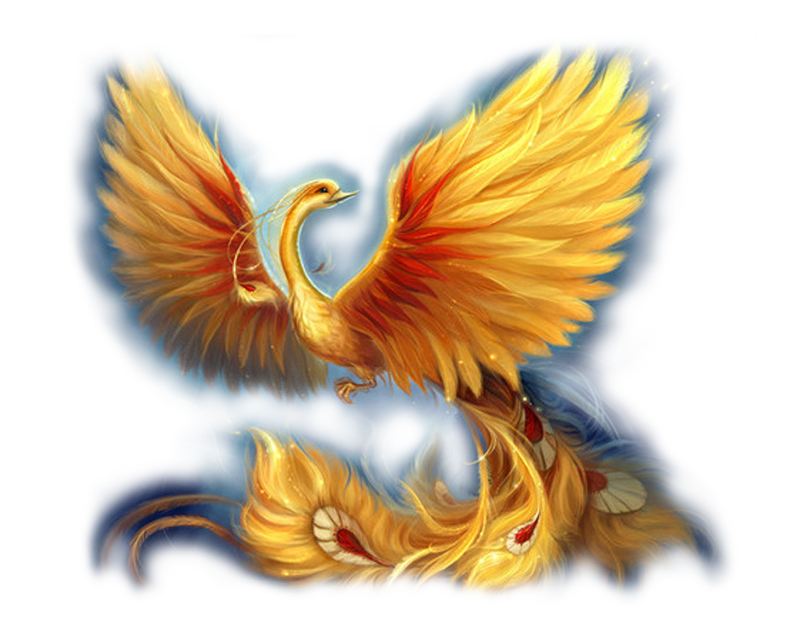 УгличТворческое название проекта: «Секреты Жар-птицы»Актуальность проекта.Одной из особенностей современного образования является создание условий для развития обучающихся, мотивирование детей учиться эффективно и с удовольствием. Поэтому, как педагоги, мы видим своей задачей, поддержать наших воспитанников, чтобы они становились более самостоятельными в жизни и обучении. Для нас важным стал поиск новых интересных форм работы с детьми и родителями. Мы считаем, что одной из таких форм является технология проектирования, дидактическая ценность которой заключается в том, что она помогает связать обучение с жизнью, ставит во главу угла интересы, идеи и предложения самих детей.Аннотация проекта.Участники проекта: дети 6-7 лет. Участие в данном проекте поможет детям выяснить:как выглядит птица, и какими характеристиками она наделена;откуда появилась, в каких литературных произведениях встречается;как востребован образ Жар-птицы в народном творчестве.Тип проекта: творческийТип проекта по форме: коллективныйТип проекта по временным рамкам: краткосрочный Сроки проекта: две неделиОбразовательные области: познавательное развитие, социально-коммуникативное развитие, художественно-эстетическое развитие, речевое развитие, физическое развитие.Цель: изучить образ Жар-птицы в сказках и народно-прикладном творчестве.Задачи:выяснить, как выглядит Жар-птица, и какими характеристиками она наделена;в каких сказках встречается Жар-птица;где можно встретить образ Жар-птицы в народном творчестве.Практическая значимость проекта.Данный проект поможет поддержать интерес у детей к изучению произведений устного народного творчества и культуре своего народа.Активизировать творчество детей, направленное на создание самостоятельных творческих продуктов (рисунок, поделка, альбом иллюстраций и др.)Участие в проекте позволит каждому ребенку проявить свою инициативу, самостоятельность; обрести навыки работы в команде.Описание проекта.Постановка проблемы: причиной создания данного проекта в группе послужило чтение русской народной сказки «Иван Царевич, Жар-птица и Серый волк».Дети с увлечением слушали сказку, а на следующий день ребенок принес в группу фотографию, на которой был изображен он вместе с павлином.От услышанного произведения ребенок решил, что у него есть фотография с Жар-птицей, но родители объяснили ему, что это павлин.  У ребенка возник вопрос «Кто такая Жар-птица»?При совместном обсуждении на Утреннем круге дети захотели подробнее узнать: Основополагающий вопрос:Почему Жар-птицу так называют?Частные вопросы:Кто такая Жар-птица?Как выглядит Жар-птица? Что может делать Жар- птица?Откуда появилась Жар-птица?В каких произведениях встречается Жар-птица?Где в настоящее время можно встретить Жар-птицу?Этапы реализации проекта. I этап-подготовительно-проектировочный.обсуждение темы проекта;разработка плана проекта;обсуждение источников информации.II этап – практический создание презентации детьми вместе с родителями «Кто такая Жар-птица»;выставка детских рисунков и поделок;дети подбирали материал для оформления выставки книг в центре речевого развития группы «Сказочная птица в русских народных сказках»; кулинарный мастер-класс для детей «Испечем сказочную птицу»;акция «Угости друга»- посещение другой группы детей с целью угощения;создание мини-музея «Образ Жар-птицы в быту»создание виртуального мини- музея на официальном сайте детского сада.III этап - обобщающе - результативный.В ходе реализации проекта детям удалось ответить на поставленные вопросы и сделать выводы о том, что образ жар-птицы стал не только красивой фантастикой, но и нашей историей, пропущенной через сознание народа. В этой птице воплощены идеалы людей, их мечты и надежды. Жар-птица убеждает нас в том, что красота, сила духа, справедливость – это вечные ценности, которые мы должны беречь и уважать.IVэтап- презентация проекта.Совместное досуговое мероприятие детей и родителей.Результаты проекта. Для детей и родителей детского сада организована выставка детских работ «Сказочная птица прилетела к нам». В центре речевого развития оформлена тематическая выставка книг «Сказочная птица в русских народных сказках».Совместно с родителями в группе создан мини-музей «Образ Жар-птицы в быту»Продукты проекта.Детские презентации.Детские творческие работыВиртуальный мини-музей на официальном сайте детского сада.Информационные ресурсыВолкова Т.С. Сборник русских народных сказок / М.: Лабиринт, 2015.Новиковская О.А. «Конспекты занятий по сказкам с детьми 4-5 лет» / СПб.: Паритет, 2007.Поляк Л.Я. «Театр сказок: Сценарии в стихах для дошкольников по мотивам русских народных сказок» / СПб.: Детство-пресс, 2008.Полянской Л.И. «Проектная деятельность в детском саду: наука и педагогическая практика» / М.: Школьная пресса, 2010. http://www.vedu.ru/bigencdic/ Большой энциклопедический словарь. http://www.microarticles.ru/article/zhar-ptitsa.html/ Образ жар птицы в быту и культуре русского народа.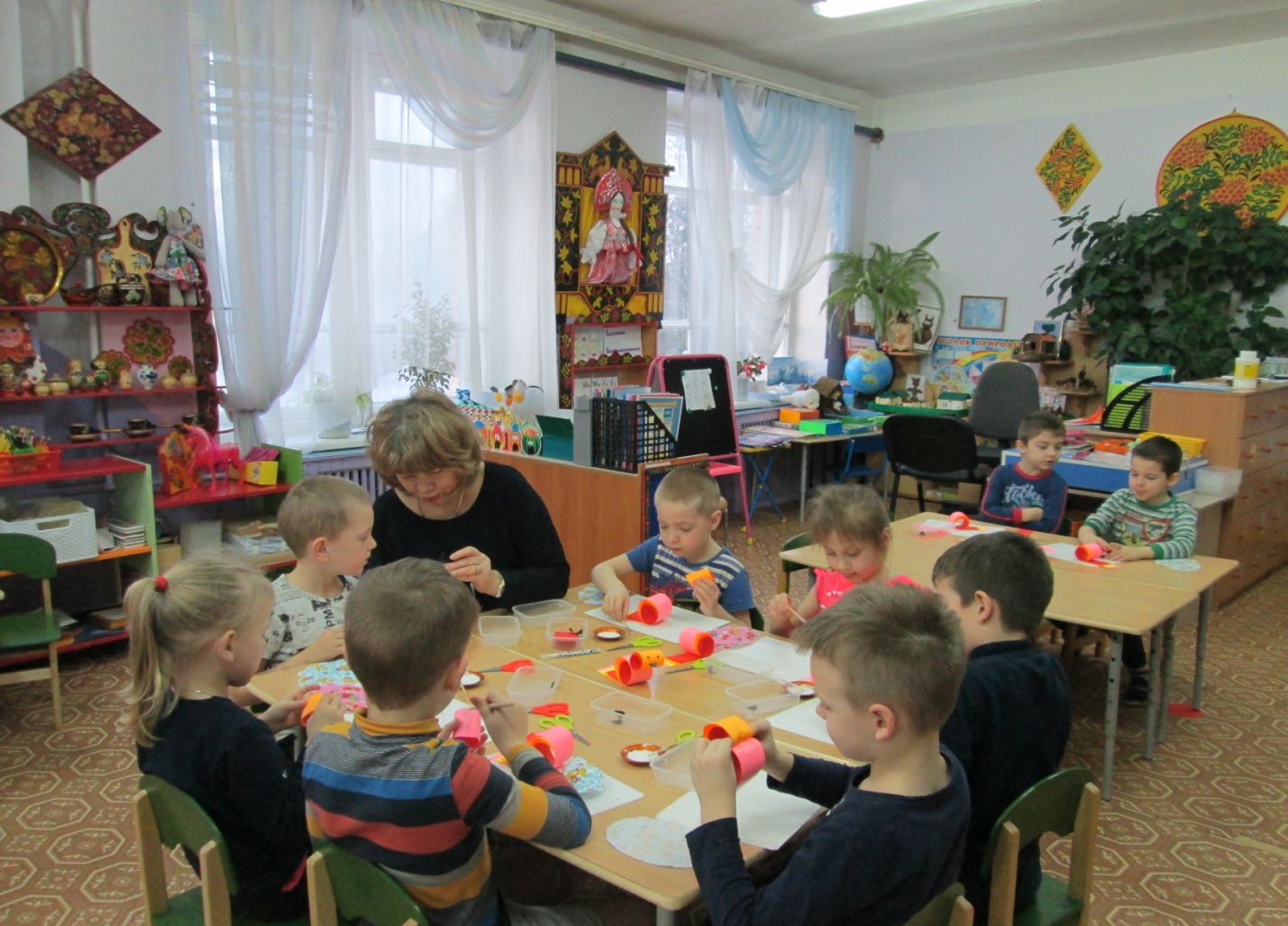 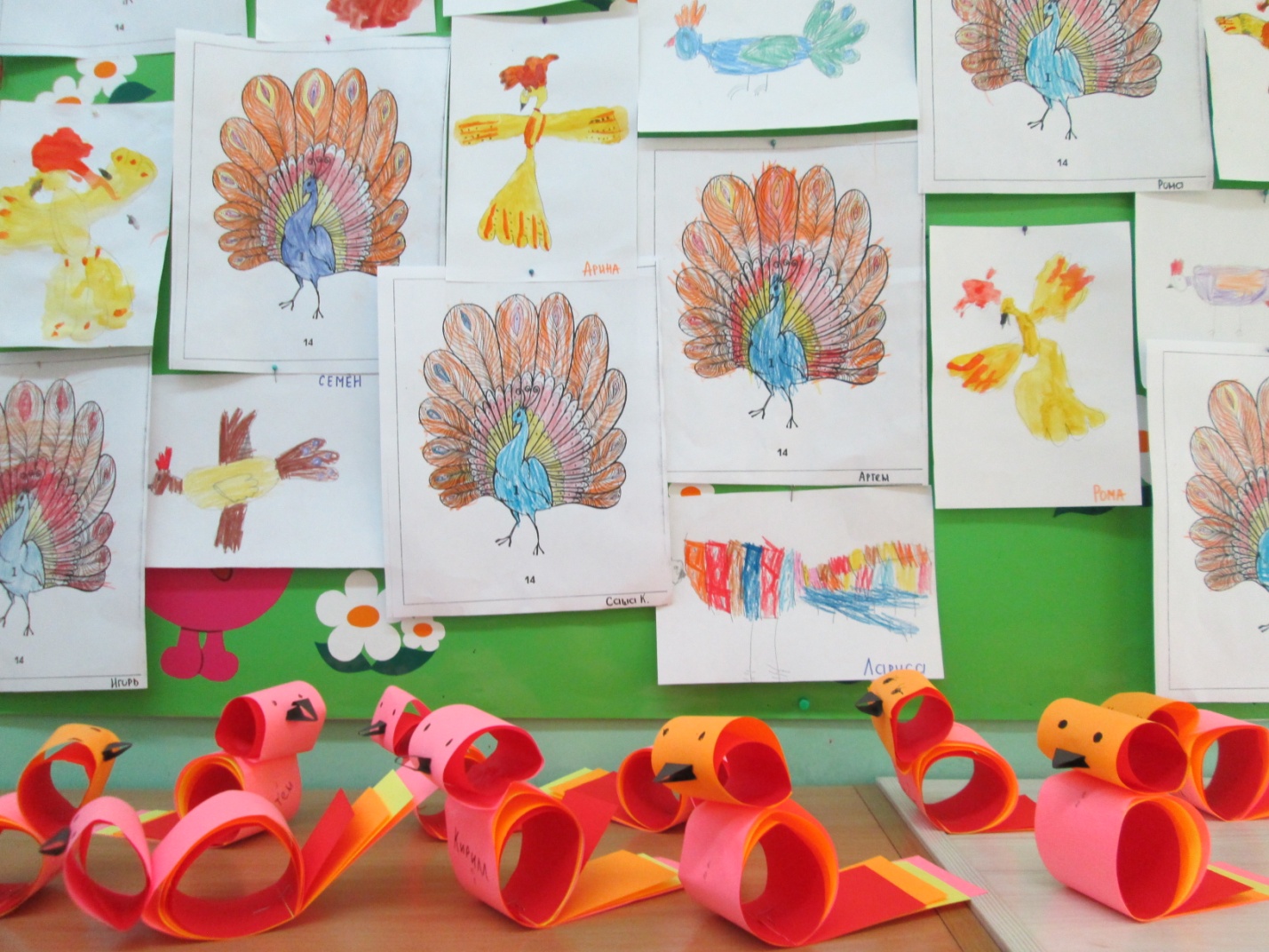 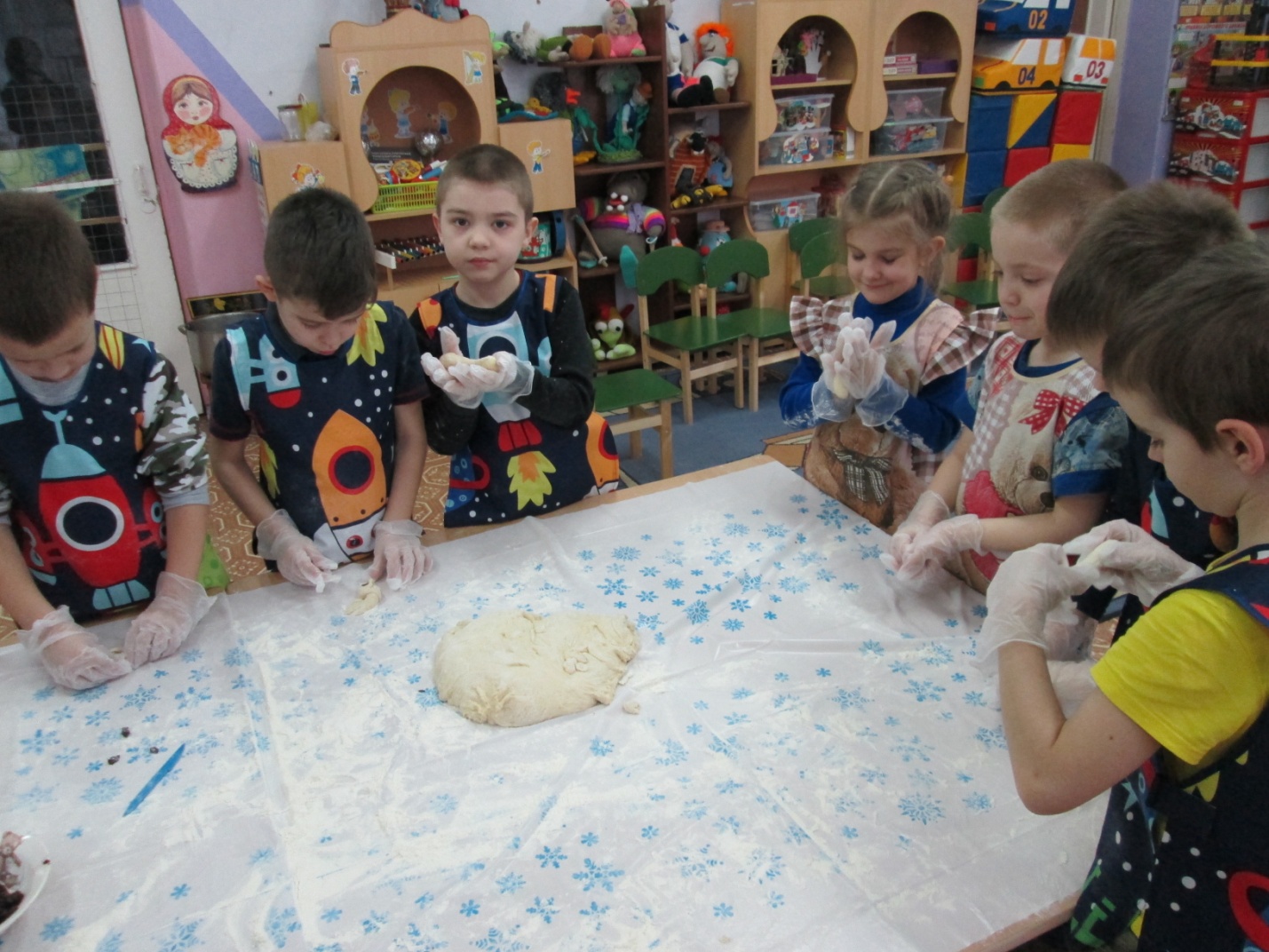 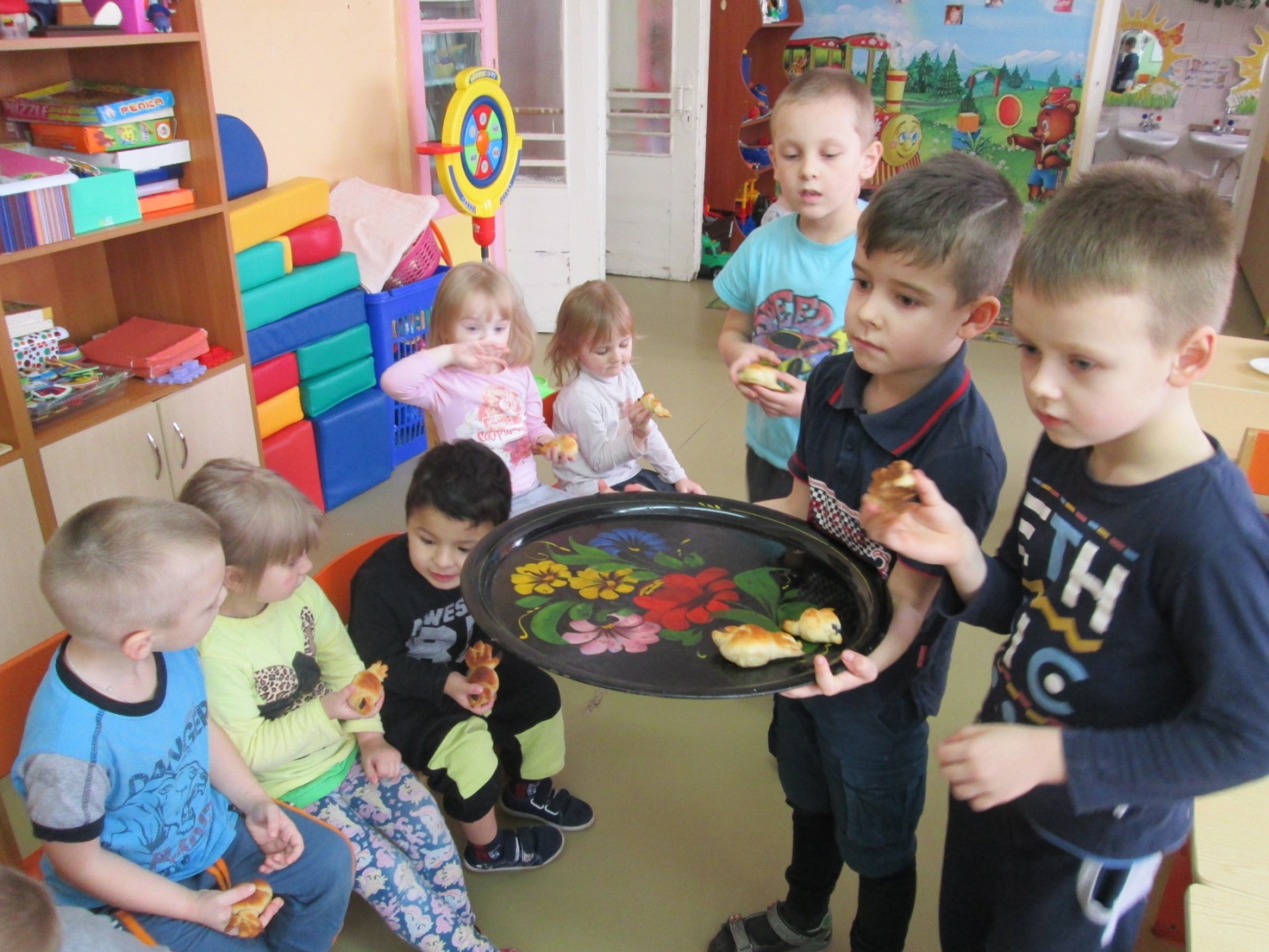 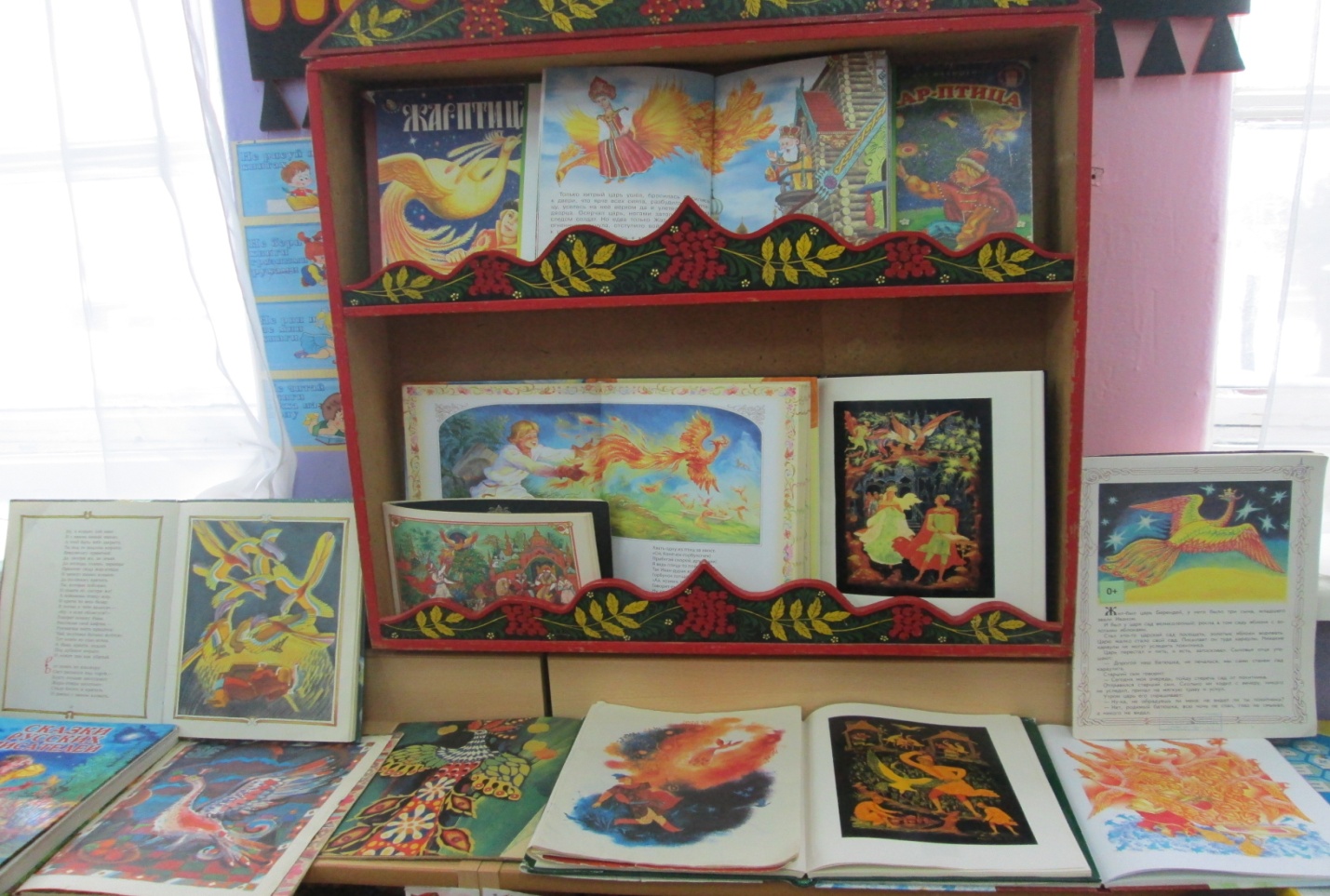 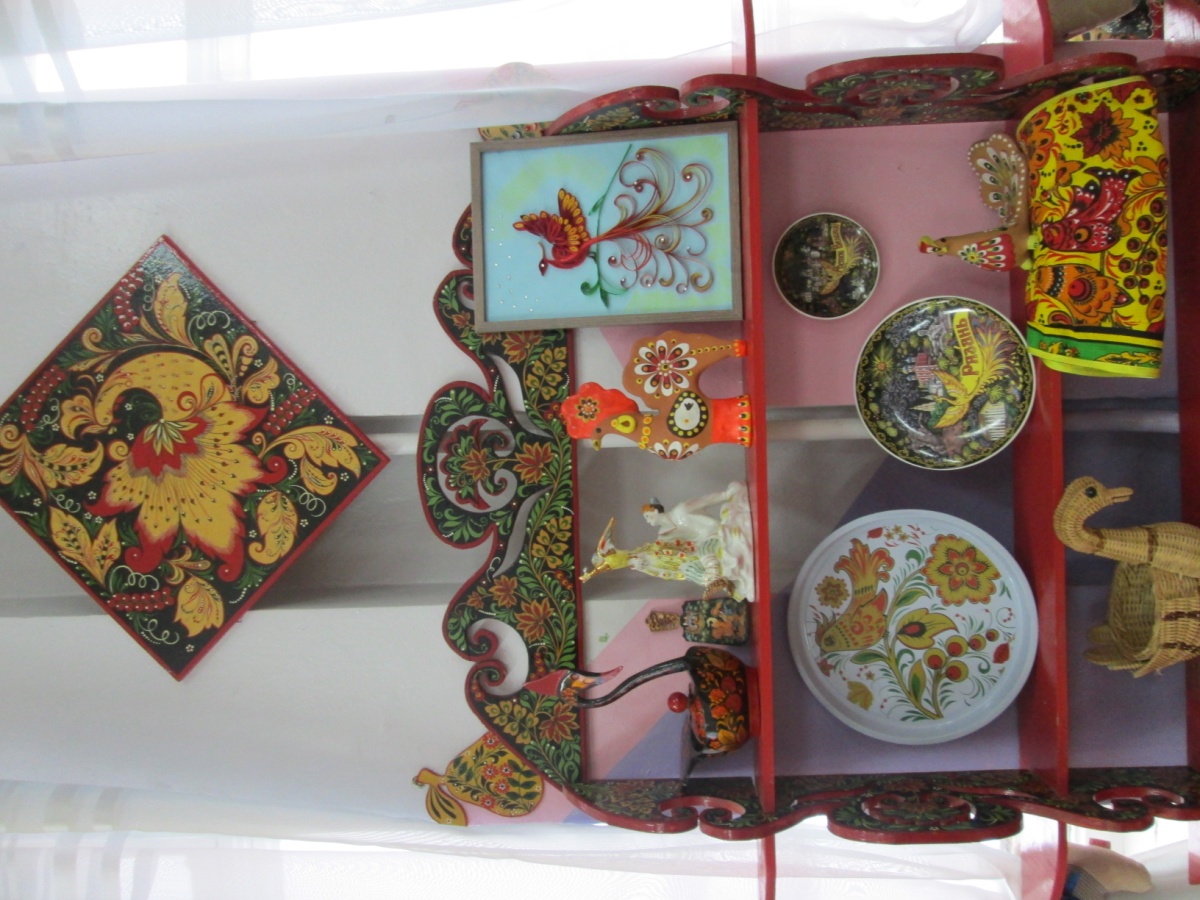 